Regulamin:Szkoły zgłaszają do udziału w turnieju 12 uczestników z klas 4-6 ( 2 dziewczynki i 2 chłopców z każdej klasy).Podczas rozgrywania konkurencji zawodnicy ustawieni są w rzędach na przemian - dziewczynka, chłopiec.Za zwycięstwo w poszczególnych konkurencjach zespoły zdobywają 3 pkt  za  miejsce II – 2 pkt, za miejsce III- 3 pkt.Organizatorzy zapewniają wszystkie niezbędne przyrządy i przybory.Uczestników obowiązuje jedynie strój sportowy i czapka Mikołaja.Organizatorzy proszą szkoły o potwierdzenie udziału w imprezieDodatkowe informacje można uzyskać dzwoniąc pod numer tel. 693-363-110 oraz   693-053-850.                                                               Organizatorzy                              Zespół Nauczycieli Wychowania Fizycznego                         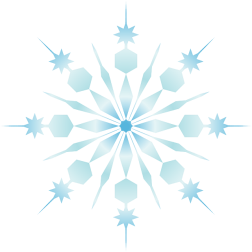                                       Uczniowski Klub Sportowy  „Sokół”